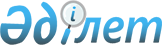 О внесении изменений в решение Бурлинского районного маслихата от 22 декабря 2016 года № 10-2 "О районном бюджете на 2017-2019 годы"
					
			Утративший силу
			
			
		
					Решение Бурлинского районного маслихата Западно-Казахстанской области от 26 января 2017 года № 12-1. Зарегистрировано Департаментом юстиции Западно-Казахстанской области 10 февраля 2017 года № 4681. Утратило силу решением Бурлинского районного маслихата Западно-Казахстанской области от 13 апреля 2018 года № 23-9
      Сноска. Утратило силу решением Бурлинского районного маслихата Западно-Казахстанской области от 13.04.2018 № 23-9 (вводится в действие со дня первого официального опубликования).
      В соответствии с Бюджетным кодексом Республики Казахстан от 4 декабря 2008 года и Законом Республики Казахстан от 23 января 2001 года "О местном государственном управлении и самоуправлении в Республике Казахстан", Бурлинский районный маслихат РЕШИЛ:
      1. Внести в решение Бурлинского районного маслихата от 22 декабря 2016 года № 10-2 "О районном бюджете на 2017-2019 годы" (зарегистрированное в Реестре государственной регистрации нормативных правовых актов за №4642, опубликованное 19 января 2017 года в газете "Бөрлі жаршысы-Бурлинские вести") следующие изменения:
      в пункте 1:
      подпункт 2) изложить в следующей редакции:
      "2) затраты –10 494 351 тысяча тенге;";
      подпункт 6) изложить в следующей редакции:
      "6) финансирование дефицита (использование профицита) бюджета –1 344 467 тысяч тенге:
      поступление займов – 1 344 467 тысяч тенге;
      погашение займов – 0 тысячи тенге;
      используемые остатки бюджетных средств – 1 296 554 тысячи тенге.";
      приложение 1 к указанному решению изложить в новой редакции согласно приложению к настоящему решению.
      2. Руководителю аппарата районного маслихата (Б.Б.Мукашева) обеспечить государственную регистрацию данного решения в органах юстиции, его официальное опубликование в Эталонном контрольном банке нормативных правовых актов Республики Казахстан и в средствах массовой информации.
      3. Настоящее решение вводится в действие с 1 января 2017 года. Районный бюджет на 2017 год
      тысяч тенге
					© 2012. РГП на ПХВ «Институт законодательства и правовой информации Республики Казахстан» Министерства юстиции Республики Казахстан
				
      Председатель сессии

М.Дияров

      Секретарь Бурлинского
районного маслихата

А.Куликешев
Приложение
к решению Бурлинского
районного маслихата
от 26 января 2017 года №12-1Приложение 1
к решению Бурлинского
районного маслихата
от 22 декабря 2016 года №10-2
Категория
Категория
Категория
Категория
Категория
Сумма
Класс
Класс
Класс
Класс
Сумма
Подкласс
Подкласс
Подкласс
Сумма
Специфика
Специфика
Сумма
Наименование
Сумма
1) Доходы
 9 174 389
1
Налоговые поступления
8 118 626
01
Подоходный налог
2 585 875
2
Индивидуальный подоходный налог
2 585 875
03
Социальный налог
4 590 601
1
Социальный налог
4 590 601
04
Налоги на собственность
726 652
1
Налоги на имущество
481 504
3
Земельный налог
35 000
4
Налог на транспортные средства
206 148
5
Единый земельный налог
4 000
05
Внутренние налоги на товары, работы и услуги
190 657
2
Акцизы
8 170
3
Поступления за использование природных и других ресурсов
134 000
4
Сборы за ведение предпринимательской и профессиональной деятельности
48 487
08
Обязательные платежи, взимаемые за совершение юридически значимых действий и (или) выдачу документов уполномоченными на то государственными органами или должностными лицами
24 841
1
Государственная пошлина
24 841
2
Неналоговые поступления
69 888
01
Доходы от государственной собственности
24 888
5
Доходы от аренды имущества, находящегося в государственной собственности
24 888
06
Прочие неналоговые поступления
45 000
1
Прочие неналоговые поступления
45 000
3
Поступления от продажи основного капитала
770 661
01
Продажа государственного имущества, закрепленного за государственными учреждениями
728 058
1
Продажа государственного имущества, закрепленного за государственными учреждениями
728 058
03
Продажа земли и нематериальных активов
42 603
1
Продажа земли
42 603
4
Поступления трансфертов
215 214
02
Трансферты из вышестоящих органов государственного управления
215 214
2
Трансферты из областного бюджета
215 214
Функциональная группа
Функциональная группа
Функциональная группа
Функциональная группа
Функциональная группа
сумма
Функциональная подгруппа
Функциональная подгруппа
Функциональная подгруппа
Функциональная подгруппа
сумма
Администратор бюджетных программ
Администратор бюджетных программ
Администратор бюджетных программ
сумма
Программа
Программа
сумма
Наименование
сумма
2) Затраты
 10 494 351
01
Государственные услуги общего характера
519 912
1
Представительные, исполнительные и другие органы, выполняющие общие функции государственного управления
416 017
112
Аппарат маслихата района (города областного значения)
27 361
001
Услуги по обеспечению деятельности маслихата района (города областного значения)
18 161
003
Капитальные расходы государственного органа
9 200
122
Аппарат акима района (города областного значения)
91 011
001
Услуги по обеспечению деятельности акима района (города областного значения)
88 390
003
Капитальные расходы государственного органа
2 621
123
Аппарат акима района в городе, города районного значения, поселка, села, сельского округа
297 645
001
Услуги по обеспечению деятельности акима района в городе, города районного значения, поселка, села, сельского округа
295 310
022
Капитальные расходы государственного органа
2 335
2
Финансовая деятельность
3 200
459
Отдел экономики и финансов района (города областного значения)
3 200
003
Проведение оценки имущества в целях налогообложения
2 200
010
Приватизация, управление коммунальным имуществом, постприватизационная деятельность и регулирование споров, связанных с этим
1 000
9
Прочие государственные услуги общего характера
100 695
458
Отдел жилищно-коммунального хозяйства, пассажирского транспорта и автомобильных дорог района (города областного значения)
44 351
001
Услуги по реализации государственной политики на местном уровне в области жилищно-коммунального хозяйства, пассажирского транспорта и автомобильных дорог
44 351
459
Отдел экономики и финансов района (города областного значения)
18 766
001
Услуги по реализации государственной политики в области формирования и развития экономической политики, государственного планирования, исполнения бюджета и управления коммунальной собственностью района (города областного значения)
18 766
467
Отдел строительства района (города областного значения)
37 578
040
Развитие объектов государственных органов
37 578
02
Оборона
72 760
1
Военные нужды
18 000
122
Аппарат акима района (города областного значения)
18 000
005
Мероприятия в рамках исполнения всеобщей воинской обязанности
18 000
2
Организация работы по чрезвычайным ситуациям
54 760
122
Аппарат акима района (города областного значения)
54 760
006
Предупреждение и ликвидация чрезвычайных ситуаций масштаба района (города областного значения)
7 413
007
Мероприятия по профилактике и тушению степных пожаров районного (городского) масштаба, а также пожаров в населенных пунктах, в которых не созданы органы государственной противопожарной службы
47 347
03
Общественный порядок, безопасность, правовая, судебная, уголовно-исполнительная деятельность
22 900
9
Прочие услуги в области общественного порядка и безопасности
22 900
458
Отдел жилищно-коммунального хозяйства, пассажирского транспорта и автомобильных дорог района (города областного значения)
22 900
021
Обеспечение безопасности дорожного движения в населенных пунктах
22 900
04
Образование
4 899 844
1
Дошкольное воспитание и обучение
916 196
464
Отдел образования района (города областного значения)
783 196
009
Обеспечение деятельности организаций дошкольного воспитания и обучения
703 070
040
Реализация государственного образовательного заказа в дошкольных организациях образования
80 126
467
Отдел строительства района (города областного значения)
133 000
037
Строительство и реконструкция объектов дошкольного воспитания и обучения
133 000
2
Начальное, основное среднее и общее среднее образование
3 743 356
123
Аппарат акима района в городе, города районного значения, поселка, села, сельского округа
13 500
005
Организация бесплатного подвоза учащихся до школы и обратно в сельской местности
13 500
464
Отдел образования района (города областного значения)
3 586 876
003
Общеобразовательное обучение
3 320 732
006
Дополнительное образование для детей
266 144
465
Отдел физической культуры и спорта района (города областного значения)
115 980
017
Дополнительное образование для детей и юношества по спорту
115 980
467
Отдел строительства района (города областного значения)
27 000
024
Строительство и реконструкция объектов начального, основного среднего и общего среднего образования
27 000
9
Прочие услуги в области образования
240 292
464
Отдел образования района (города областного значения)
240 292
001
Услуги по реализации государственной политики на местном уровне в области образования
17 534
005
Приобретение и доставка учебников, учебно-методических комплексов для государственных учреждений образования района (города областного значения)
174 356
015
Ежемесячные выплаты денежных средств опекунам (попечителям) на содержание ребенка-сироты (детей-сирот), и ребенка (детей), оставшегося без попечения родителей
9 417
067
Капитальные расходы подведомственных государственных учреждений и организаций
38 985
06
Социальная помощь и социальное обеспечение
366 643
1
Социальное обеспечение
55 561
451
Отдел занятости и социальных программ района (города областного значения)
46 716
005
Государственная адресная социальная помощь
9 950
016
Государственные пособия на детей до 18 лет
10 319
025
Внедрение обусловленной денежной помощи по проекту "Өрлеу"
26 447
464
Отдел образования района (города областного значения)
8 845
030
Содержание ребенка (детей), переданного патронатным воспитателям
8 845
2
Социальная помощь
279 158
451
Отдел занятости и социальных программ района (города областного значения)
279 158
002
Программа занятости
75 191
004
Оказание социальной помощи на приобретение топлива специалистам здравоохранения, образования, социального обеспечения, культуры, спорта и ветеринарии в сельской местности в соответствии с законодательством Республики Казахстан
10 656
006
Оказание жилищной помощи
5 672
007
Социальная помощь отдельным категориям нуждающихся граждан по решениям местных представительных органов
41 323
010
Материальное обеспечение детей-инвалидов, воспитывающихся и обучающихся на дому
2 206
014
Оказание социальной помощи нуждающимся гражданам на дому
54 759
017
Обеспечение нуждающихся инвалидов обязательными гигиеническими средствами и предоставление услуг специалистами жестового языка, индивидуальными помощниками в соответствии с индивидуальной программой реабилитации инвалида
56 593
023
Обеспечение деятельности центров занятости населения
32 758
9
Прочие услуги в области социальной помощи и социального обеспечения
31 924
451
Отдел занятости и социальных программ района (города областного значения)
31 821
001
Услуги по реализации государственной политики на местном уровне в области обеспечения занятости и реализации социальных программ для населения
27 136
011
Оплата услуг по зачислению, выплате и доставке пособий и других социальных выплат
1 264
054
Размещение государственного социального заказа в неправительственных организациях
3 421
458
Отдел жилищно-коммунального хозяйства, пассажирского транспорта и автомобильных дорог района (города областного значения)
103
050
Реализация Плана мероприятий по обеспечению прав и улучшению качества жизни инвалидов в Республике Казахстан на 2012 – 2018 годы
103
07
Жилищно-коммунальное хозяйство
901 688
1
Жилищное хозяйство
265 643
458
Отдел жилищно-коммунального хозяйства, пассажирского транспорта и автомобильных дорог района (города областного значения)
60 000
003
Организация сохранения государственного жилищного фонда
60 000
467
Отдел строительства района (города областного значения)
181 979
003
Проектирование и (или) строительство, реконструкция жилья коммунального жилищного фонда
123 000
004
Проектирование, развитие и (или) обустройство инженерно-коммуникационной инфраструктуры
58 979
479
Отдел жилищной инспекции района (города областного значения)
23 664
001
Услуги по реализации государственной политики на местном уровне в области жилищного фонда
23 664
2
Коммунальное хозяйство
367 669
458
Отдел жилищно-коммунального хозяйства, пассажирского транспорта и автомобильных дорог района (города областного значения)
292 697
012
Функционирования системы водоснабжения и водоотведения
152 697
026
Организация эксплуатации тепловых сетей, находящихся в коммунальной собственности районов (городов областного значения)
70 000
048
Развитие благоустройства городов и населенных пунктов
70 000
467
Отдел строительства района (города областного значения)
74 972
058
Развитие системы водоснабжения и водоотведения в сельских населенных пунктах
74 972
3
Благоустройство населенных пунктов
268 376
123
Аппарат акима района в городе, города районного значения, поселка, села, сельского округа
88 376
008
Освещение улиц населенных пунктов
32 650
009
Обеспечение санитарии населенных пунктов
6 750
011
Благоустройство и озеленение населенных пунктов
48 976
458
Отдел жилищно-коммунального хозяйства, пассажирского транспорта и автомобильных дорог района (города областного значения)
180 000
015
Освещение улиц в населенных пунктах
140 000
016
Обеспечение санитарии населенных пунктов
20 000
018
Благоустройство и озеленение населенных пунктов
20 000
08
Культура, спорт, туризм и информационное пространство
860 958
1
Деятельность в области культуры
392 764
455
Отдел культуры и развития языков района (города областного значения)
392 764
003
Поддержка культурно-досуговой работы
392 764
2
Спорт
123 801
465
Отдел физической культуры и спорта района (города областного значения)
123 801
001
Услуги по реализации государственной политики на местном уровне в сфере физической культуры и спорта
10 925
006
Проведение спортивных соревнований на районном (города областного значения) уровне
97 876
007
Подготовка и участие членов сборных команд района (города областного значения) по различным видам спорта на областных спортивных соревнованиях
15 000
3
Информационное пространство
225 196
455
Отдел культуры и развития языков района (города областного значения)
143 728
006
Функционирование районных (городских) библиотек
138 728
007
Развитие государственного языка и других языков народа Казахстана
5 000
456
Отдел внутренней политики района (города областного значения)
81 468
002
Услуги по проведению государственной информационной политики
81 468
9
Прочие услуги по организации культуры, спорта, туризма и информационного пространства
119 197
455
Отдел культуры и развития языков района (города областного значения)
50 895
001
Услуги по реализации государственной политики на местном уровне в области развития языков и культуры
14 155
032
Капитальные расходы подведомственных государственных учреждений и организаций
36 740
456
Отдел внутренней политики района (города областного значения)
68 302
001
Услуги по реализации государственной политики на местном уровне в области информации, укрепления государственности и формирования социального оптимизма граждан
34 719
003
Реализация мероприятий в сфере молодежной политики
33 583
10
Сельское, водное, лесное, рыбное хозяйство, особо охраняемые природные территории, охрана окружающей среды и животного мира, земельные отношения
188 521
1
Сельское хозяйство
154 655
462
Отдел сельского хозяйства района (города областного значения)
24 559
001
Услуги по реализации государственной политики на местном уровне в сфере сельского хозяйства
24 559
467
Отдел строительства района (города областного значения)
40 000
010
Развитие объектов сельского хозяйства
40 000
473
Отдел ветеринарии района (города областного значения)
90 096
001
Услуги по реализации государственной политики на местном уровне в сфере ветеринарии
25 566
006
Организация санитарного убоя больных животных
1 824
007
Организация отлова и уничтожения бродячих собак и кошек
9 043
008
Возмещение владельцам стоимости изымаемых и уничтожаемых больных животных, продуктов и сырья животного происхождения
12 846
010
Проведение мероприятий по идентификации сельскохозяйственных животных
3 320
011
Проведение противоэпизоотических мероприятий
37 497
6
Земельные отношения
18 166
463
Отдел земельных отношений района (города областного значения)
18 166
001
Услуги по реализации государственной политики в области регулирования земельных отношений на территории района (города областного значения)
11 166
006
Землеустройство, проводимое при установлении границ районов, городов областного значения, районного значения, сельских округов, поселков, сел
7 000
9
Прочие услуги в области сельского, водного, лесного, рыбного хозяйства, охраны окружающей среды и земельных отношений
15 700
459
Отдел экономики и финансов района (города областного значения)
15 700
099
Реализация мер по оказанию социальной поддержки специалистов
15 700
11
Промышленность, архитектурная, градостроительная и строительная деятельность
53 940
2
Архитектурная, градостроительная и строительная деятельность
53 940
467
Отдел строительства района (города областного значения)
11 948
001
Услуги по реализации государственной политики на местном уровне в области строительства
11 948
468
Отдел архитектуры и градостроительства района (города областного значения)
41 992
001
Услуги по реализации государственной политики в области архитектуры и градостроительства на местном уровне
12 177
003
Разработка схем градостроительного развития территории района и генеральных планов населенных пунктов
29 815
12
Транспорт и коммуникации
1 969 153
1
Автомобильный транспорт
1 969 153
123
Аппарат акима района в городе, города районного значения, поселка, села, сельского округа
363 295
013
Обеспечение функционирования автомобильных дорог в городах районного значения, поселках, селах, сельских округах
363 295
458
Отдел жилищно-коммунального хозяйства, пассажирского транспорта и автомобильных дорог района (города областного значения)
1 605 858
022
Развитие транспортной инфраструктуры
562 000
023
Обеспечение функционирования автомобильных дорог
1 043 858
13
Прочие
74 484
3
Поддержка предпринимательской деятельности и защита конкуренции
11 061
469
Отдел предпринимательства района (города областного значения)
11 061
001
Услуги по реализации государственной политики на местном уровне в области развития предпринимательства 
11 061
9
Прочие
63 423
458
Отдел жилищно-коммунального хозяйства, пассажирского транспорта и автомобильных дорог района (города областного значения)
10 000
040
Реализация мер по содействию экономическому развитию регионов в рамках Программы развития регионов до 2020 года
10 000
459
Отдел экономики и финансов района (города областного значения)
53 423
012
Резерв местного исполнительного органа района (города областного значения)
53 423
15
Трансферты
563 548
1
Трансферты
563 548
459
Отдел экономики и финансов района (города областного значения)
563 548
006
Возврат неиспользованных (недоиспользованных) целевых трансфертов
90 748
051
Трансферты органам местного самоуправления
472 800
3) Чистое бюджетное кредитование
1 321 059
Бюджетные кредиты
1 344 467
07
Жилищно-коммунальное хозяйство
1 276 397
1
Жилищное хозяйство
1 276 397
458
Отдел жилищно-коммунального хозяйства, пассажирского транспорта и автомобильных дорог района (города областного значения)
1 276 397
053
Кредитование на реконструкцию и строительство систем тепло-, водоснабжения и водоотведения
1 276 397
10
Сельское, водное, лесное, рыбное хозяйство, особо охраняемые природные территории, охрана окружающей среды и животного мира, земельные отношения
68 070
9
Прочие услуги в области сельского, водного, лесного, рыбного хозяйства, охраны окружающей среды и земельных отношений
68 070
459
Отдел экономики и финансов района (города областного значения)
68 070
018
Бюджетные кредиты для реализации мер социальной поддержки специалистов
68 070
Категория
Категория
Категория
Категория
Категория
Сумма
Класс
Класс
Класс
Класс
Сумма
Подкласс
Подкласс
Подкласс
Сумма
Специфика
Специфика
Сумма
Наименование
Сумма
5
Погашение бюджетных кредитов
 23 408
01
Погашение бюджетных кредитов
23 408
1
Погашение бюджетных кредитов, выданных из государственного бюджета
23 408
Функциональная группа
Функциональная группа
Функциональная группа
Функциональная группа
Функциональная группа
Сумма
Функциональная подгруппа
Функциональная подгруппа
Функциональная подгруппа
Функциональная подгруппа
Сумма
Администратор бюджетных программ
Администратор бюджетных программ
Администратор бюджетных программ
Сумма
Программа
Программа
Сумма
Наименование
Сумма
4) Сальдо по операциям с финансовыми активами
 0
Категория
Категория
Категория
Категория
Категория
Сумма
Класс
Класс
Класс
Класс
Сумма
Подкласс
Подкласс
Подкласс
Сумма
Специфика
Специфика
Сумма
Наименование
Сумма
6
Поступления от продажи финансовых активов государства
 0
01
Поступления от продажи финансовых активов государства
0
1
Поступления от продажи финансовых активов внутри страны
0
5) Дефицит (профицит) бюджета
-1 344 467
6) Финансирование дефицита (использование профицита) бюджета
1 344 467
7
Поступления займов
1 344 467
01
Внутренние государственные займы
1 344 467
2
Договоры займа
1 344 467
Функциональная группа
Функциональная группа
Функциональная группа
Функциональная группа
Функциональная группа
Сумма
Функциональная подгруппа
Функциональная подгруппа
Функциональная подгруппа
Функциональная подгруппа
Сумма
Администратор бюджетных программ
Администратор бюджетных программ
Администратор бюджетных программ
Сумма
Программа
Программа
Сумма
Наименование
Сумма
16
Погашение займов
 0
1
Погашение займов
0
459
Отдел экономики и финансов района (города областного значения)
0
005
Погашение долга местного исполнительного органа перед вышестоящим бюджетом
0
Категория
Категория
Категория
Категория
Категория
сумма
Класс
Класс
Класс
Класс
сумма
Подкласс
Подкласс
Подкласс
сумма
Специфика
Специфика
сумма
Наименование
сумма
8
Используемые остатки бюджетных средств
 1 296 554
01
Остатки бюджетных средств
1 296 554
1
Свободные остатки бюджетных средств
1 296 554